Тест по химиипо теме: «Углеводороды»Вариант 11. Органическая химия- это химия соединенийа) водородаб) кислородав) углеродаг) азота2. Формула органического соединенияа) СО2б) С3Н8в) Н2СО3г) СО3. В составе  органических веществ наиболее часто встречаютсяа) С, Н, О, Nб) С, Сu, О, Sв) Р, S, Cl, Nг) Н, О, Na, N4. Валентности атомов С, Н, О в органических соединениях равны соответственно:а) 4,2,1б) 2,1,2в) 4,1,2г) 1,2,45. Изомеры - это соединения, обладающиеа) сходными химическими свойствами и отличающиеся по составу на группу СН2б) сходным составом, но отличающиеся по строению и имеющие одинаковые свойствав)  количественным и качественным составом,  разным  строением и разными свойствамиг) сходные по внешним признакам6.Формула метанаа) СН4б) С2Н6в) С3Н8г) С2Н27. Общая формула алканова) С nН nб) С 2nН n в) С nН 2nг) С nН 2n+28.  При горении углеводородов в качестве продуктов реакции образуютсяа) углерод и водородб) углерод и водав) углекислый газ и водаг) углекислый газ и водород9. Структурная формула бутана:а) СН3 – СН2 – СН3б) СН3 – СН2 – СН2 – СН3в) СН2 = СН – СН = СН -  СН3 г) СН3 – СН310. Углеводороды, в молекулах которых между атомами углерода имеется одна двойная связь:а) алканыб) алкиныв) алкеныг) арены11. СН2 = СН – СН2 – СН2 -  СН3 а) бутадиен -1,3б) пентадиен – 1,2в) пентен -1г) пентадиен – 2,412. Формула бензолаа) С2Н2б) С6Н6в) С4Н8г) С6Н1213. Наиболее характерными реакциями алкенов являются:а) реакции замещенияб) реакции разложенияб) реакции присоединенияв) реакции обмена14. Реакция гидрирования – это реакция:а) присоединения молекулы водыб) отщепления молекулы водыв) присоединения водородаг) присоединения хлора15.Вещества одинакового состава, но различного строения с различными свойствами называюта) изотопыб) полимерыв) изомерыг) аналоги16. Ученый, создавший теорию строения органических вещества) Павлов И.П.б) Берцелиус И.Я.в) Бутлеров А.М.г) Менделеев Д.И.17. Алкены отличаются от алканова) наличием двойной связиб) наличием двойной и тройной связив) наличием тройной связиг) наличием двух двойных связей18. К классу алканов относится вещество с молекулярной формулойа) С5Н10         б) С7Н8       в) С4Н10        г) С6Н1019.  Вещество, формула которого СН2 = СН – СН = СН2 является а) алканом    б) алкеномв) алкиномг) алкадиеном20. Вещество, формула которого  а) 1,3,4-триметилбензол                                    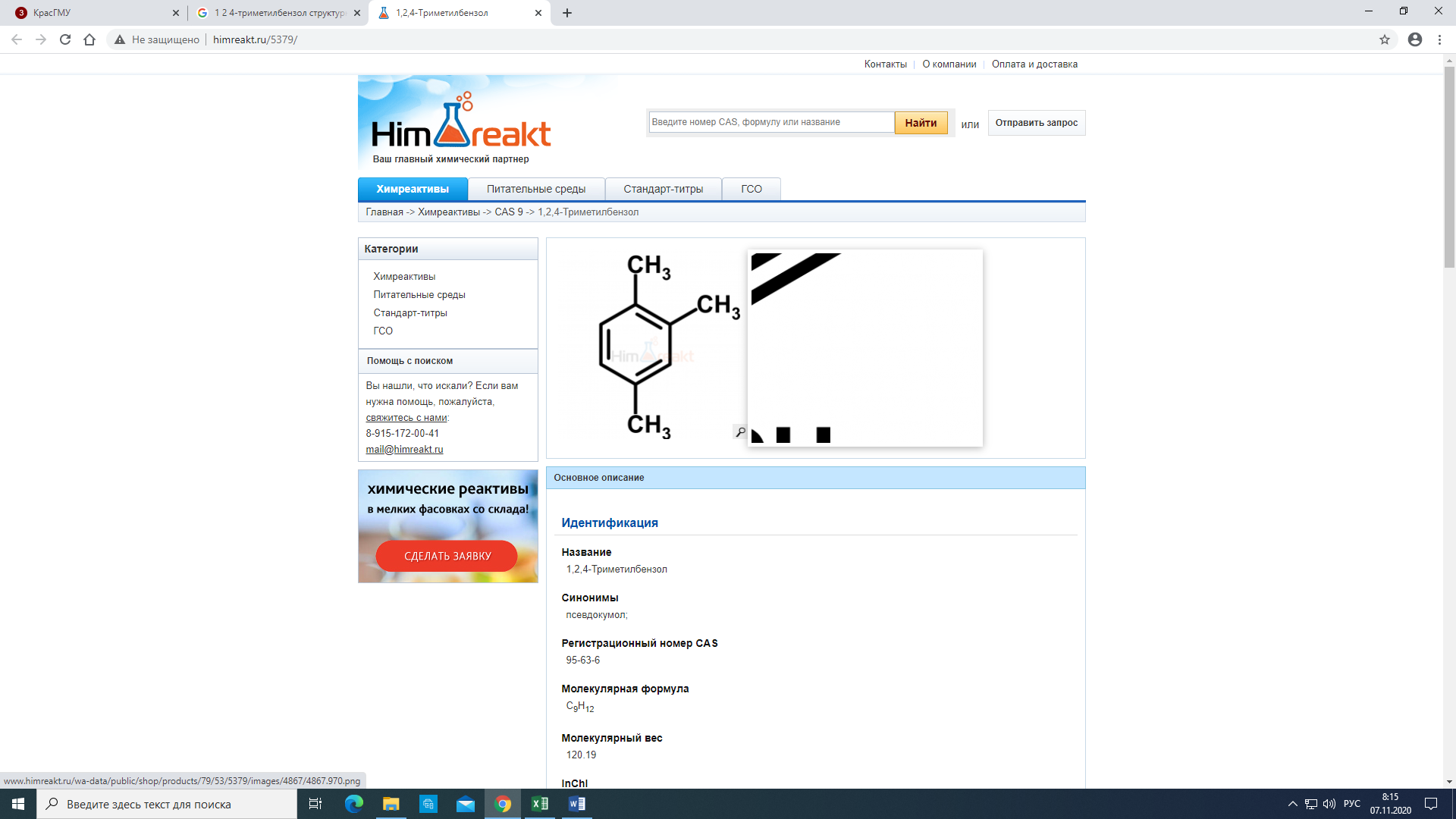 б) 1,2,4-триметилбензол          в) 1,2,5-триметилбензолг) 1,4,5-триметилбензол21. Гомологи пропенаа) С2Н4     б) С3Н8       в) С4Н10       г) С2Н622. Для алкинов характерны реакцииа) гидролиза        б) этерификации    в) присоединения    г) дегидрирования23. Органическим веществом, при пропускании которого через бромную воду  раствор обесцвечивается, являетсяа) этан    б) этен      в) хлорметанг) бутан24. При присоединении брома к пропилену образуетсяа) 1,2-дибромпропан      б) 1,3-диметилпропан      в) 1,2-диметилпропанг) 2,2-диметилпропан25. При нагревании до 1500ْ С метан разлагается с образованиема) оксида углерода (II)б) этилена и водорода      в) оксида углерода (IV)г) ацетилен и водород26. Основным компонентом природного газа являетсяа) этан    б) этен      в) метан        г) пропен  27. Составьте структурную  формулу следующего вещества:  2,3,3 –триметилпентана28.  Составьте структурную  формулу следующего вещества:  2-метилбутен-129. Напишите уравнения реакции горения метана.30. Напишите уравнения реакции гидрирования этиленаТест по химиипо теме: «Углеводороды»Вариант 2       1. Для алкенов характерна общая формула      а)CnH2n               б)CnH2n+2            в)CnH2n-2                г)CnH2n-6       2. К классу алкенов относится вещество с молекулярной формулой       а) С6Н10            б) С6Н6              в) С6Н12          г) С6Н14       3. Вещество, формула которого СН3 – С ≡ С – СН3 является       а) алканом             б) алкеном               в) алкином             г) ареном       4. Для алканов характерна реакция        а) замещения              б) обмен              в) присоединения                г) дегидратации        5. Органическим веществом, при добавлении которого к бромной воде раствор не  обесцвечивается, является        а) бензол              б) бутадиен            в) метан          г) хлороформ        6. Бромбензол образуется в результате реакции замещения при взаимодействии        а) бензола с бромом              б) толуола с бромом            в) бензола с бромоводородом        г) толуола с бромоводородом        7. При разложении (термическом) метана образуетсяа) этен    б) оксид углерода (II)      в) углерод и водородг) оксид углерода (IV)8. Ацетилен не может реагировать са) водородом  б) кислородом      в) водой      г) метаном9. Способ разложения тяжелых углеводородов нефти  на более легкие называетсяа) крекинг    б) коксование      в) вулканизацияг) фракционирование    10. Реакция, в результате которой образуется высокомолекулярное вещество называетсяа) гидролизб) полимеризацияв) дегидрирования    г) поликонденсация11. Реакция, в результате которой образуется высокомолекулярное вещество и вода называетсяа) полимеризацияб) обменав) поликонденсацияг) гидрирования 12. Метан реагирует са) натрием      б) бромной водой        в) KMnO4 (р-р)        г) кислородом13. Тип реакции взаимодействия этена с бромома) замещения      б) присоединения      в) гидрирование    г) дегидрирование14. В результате одностадийного взаимодействия  метана с галогеном получается  а) дихлорметан      б) хлорметан  в) тетрахлорметан  г) трихлорметан15. Вещество, формула которого СН3 – СН2 – СН2 – СН3 являетсяа) алканом      б) алкеном        в) алкином      г) алкадиеном        16. Вещество, формула которого СН2 = СН – СН – СН3                                                                                            СН3               а) 2-метилбутен-3б) 2-метилбутин-3    в) 3-метилбутен-1          г) 3-метилбутин-1    17.Реакция гидратации - этоа) присоединение водородаб) присоединение водыв) отнятие водородаг) отнятие воды18. Характерной химической реакцией для веществ, имеющих общую формулу        СnH2n+2, является реакцияа) замещения      б) гидрирования      в) присоединение  г) дегидрирования 19. С раствором перманганата калия взаимодействуета) пропан      б) пропен      в) бутанг) бензол    20. Гексахлорциклогексан образуется в результате присоединенияа) хлора к бензолу        б) хлора к циклогексану      в) хлора к гексану                                  г) хлороводорода к бензолу21. Каучук получают, используя реакцию а) этерификации      б) изомеризации    в) поликонденсации      г) полимеризации22. Основной целью крекинга нефтепродуктов является получениеа) бензинаб) бутадиена  в) фенола    г) каучука   23.Алкины– углеводороды , которые имеюта) одинарную  связьб) двойную связьв) тройную связь  г) циклическую цепь24.Название по международной номенклатуре  данного углеводорода  Н3С – СН – СН – СН2-СН3            СН3   СН3               а) 3, 4 диметилпентан                   б) 2, 3 диметилпентан                   в) 2 этил пентан                   г) 2, 4 диэтилпентан              25. Формула  бутанаа) С2Н6         б) С3Н8       в) С6Н6       г) С4Н10              26. Формула  радикала  пропила) С2Н5         б) СН3       в) С4Н9       г) С3Н727. Составьте структурную  формулу следующего вещества:  2-метилбутадиен-1,328. Составьте структурную  формулу следующего вещества:  4-метилгексин -2         29. Напишите уравнения реакции хлорирования метана         30. Напишите уравнения реакции гидратация этилена.